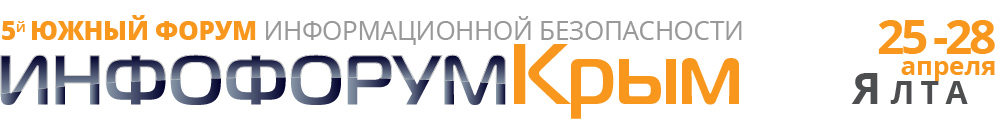 С 25 по 28 апреля 2018 года в Ялте пройдет ставший уже традиционным Южный форум информационной безопасности «Инфофорум-Крым». Это один из наиболее востребованных профессиональных форумов, который успешно проводится в Крыму уже в 5-й раз с момента воссоединения Крыма с Российской Федерацией. Отличительная черта Инфофорума-Крым в этом году – его проведение в условиях начала принятой Правительством РФ Программы «Цифровая экономика Российской Федерации».На Инфофоруме-Крым будут рассмотрены вопросы:Безопасность критической информационной инфраструктуры Российской Федерации;Цифровая трансформация органов законодательной, исполнительной, судебной власти и обеспечение безопасности;Защита от информационного терроризма и преступности в сфере высоких технологий и массовых коммуникаций;Информационная безопасность современных цифровых технологий (большие данные, облачные технологии, виртуализация, Интернет вещей, робототехника и искусственный интеллект);Умный и безопасный регион. Направления формирования безопасной информационной среды;Информационная безопасность банков, мобильных и электронных платежей.В мероприятиях Инфофорума-Крым примут участие руководители и представители федеральных органов власти, администраций российских регионов, руководители и представители органов власти и предприятий Республики Крым и г. Севастополя, ведущих российских ИТ-компаний.Организаторы Инфофорум-Крым: Комитет Государственной Думы ФС РФ по безопасности и противодействию коррупции, Аппарат Совета Безопасности РФ и Национальный форум информационной безопасности «Инфофорум». Форум проводится при поддержке и участии ФСБ России, ФСТЭК России, ФСО России, МВД России, МЧС России, Минкомсвязи России, Россвязи, Банка России, других федеральных министерств и ведомств, аппаратов полномочных представителей Президента РФ в федеральных округах, правительств Республики Крым и г. Севастополя.Электронная регистрация, программа и информация для участников на сайте Инфофорума в разделе «Инфофорум-Крым»: https://infoforum.ru/conference/yalta-18Контактная информация: Тел. + 7 (499) 678-80-93Для информационных партнеров и СМИ: media@infoforum.ruПо вопросам партнерского и индивидуального участия: partner@infoforum.ruПо общим вопросам: com@infoforum.ru----------------Информация об организаторе----------------Национальный форум информационной безопасности «Инфофорум» (некоммерческое партнерство) с 2001 г. проводит в РФ и за рубежом мероприятия, посвященные различным аспектам информационной безопасности и электронного взаимодействия. Ежегодно мероприятия Инфофорума посещают более 5 тысяч специалистов. Южный форум информационной безопасности «Инфофорум-Крым» проводится в Крыму ежегодно с 2014 года. Больше информации на сайте www.infoforum.ru